	Why not become a member of The Arc Anderson County today?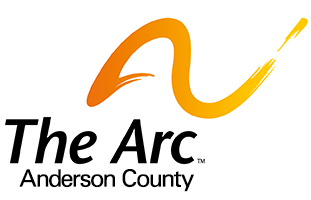 				Not sure how to join? It’s simple! Fill out this form and mail to :	          		          The Arc Anderson County, P.O.Box 4823, Oak Ridge, TN 37831-4823                                                            Name (s)______________________________________	_____________________________________________                                                            Address_______________________________________	______________________________________________	______________________________________________                                                             Email Address__________________________________	Phone Number_________________________________Mission StatementPromote advocacy, empowerment, and full participation for people with intellectual and/or developmental disabilities. VisionTo be a community that recognizes and embraces people in all abilities.